Anmeldung zur Deutschen Kristallzüchtungstagung 2015 in Frankfurt/Main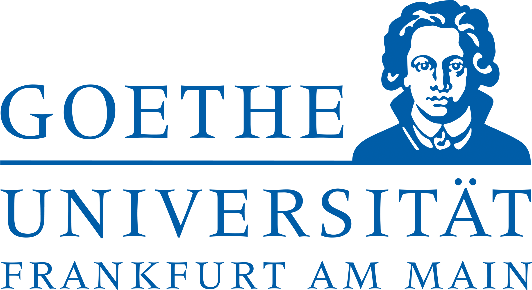 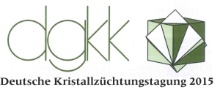 